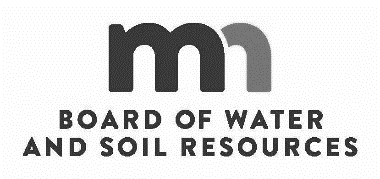 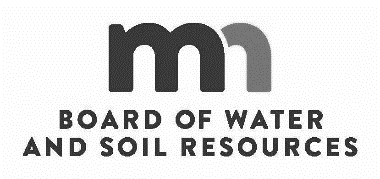 1. Current Account Holder Information1. Current Account Holder InformationThis space for BWSR use onlyName:Account Number:This space for BWSR use onlyOrganization (if applicable):Organization (if applicable):This space for BWSR use onlyAuthorized Representative:Authorized Representative:This space for BWSR use only2. Proposed New Account Holder Information2. Proposed New Account Holder InformationAccount Holder InformationAuthorized Representative InformationName:Name:Organization (if applicable):Organization (if applicable):Address:Address:Phone:Phone:Email:Email:Do you want your bank credits listed on the BWSR website as available for public sale*?         Yes        NoDo you want your bank credits listed on the BWSR website as available for public sale*?         Yes        No*Under Federal rule credits that have been transferred cannot be resold as federally approved. Credits may be used by the new account holder as federally and state approved.*Under Federal rule credits that have been transferred cannot be resold as federally approved. Credits may be used by the new account holder as federally and state approved.3. Credits to be Transferred (from account listed in box 1)3. Credits to be Transferred (from account listed in box 1)3. Credits to be Transferred (from account listed in box 1)3. Credits to be Transferred (from account listed in box 1)3. Credits to be Transferred (from account listed in box 1)3. Credits to be Transferred (from account listed in box 1)3. Credits to be Transferred (from account listed in box 1)3. Credits to be Transferred (from account listed in box 1)3. Credits to be Transferred (from account listed in box 1)Credit Subgroup1Credit Type2Credit Type2Plant Community Type3Plant Community Type3Federally Approved?Cost per CreditCredit AmountsCredit AmountsABCDEPer Credit Transfer Fee by BSA Per Credit Transfer Fee by BSA Per Credit Transfer Fee by BSA Per Credit Transfer Fee by BSA Enter the Transfer Fee for the BSA of the account:Enter the Transfer Fee for the BSA of the account:Total Credits:Total Credits:BSA 1   $520BSA 1   $520BSA 6    $1,083BSA 6    $1,083Enter the Transfer Fee for the BSA of the account:Enter the Transfer Fee for the BSA of the account:(Transfer Fee  x total credits)(Transfer Fee  x total credits)(Transfer Fee  x total credits)BSA 2   $371BSA 2   $371BSA 7    $1,992BSA 7    $1,992Total Transfer Fee:Total Transfer Fee:BSA 3   $725BSA 3   $725BSA 8    $2,577BSA 8    $2,577Fees for each credit transfer are not to exceed $1000Fees for each credit transfer are not to exceed $1000Fees for each credit transfer are not to exceed $1000Fees for each credit transfer are not to exceed $1000Fees for each credit transfer are not to exceed $1000BSA 4   $1,412BSA 4   $1,412BSA 9    $2,628BSA 9    $2,628BSA 5   $685BSA 5   $685BSA 10  $3,099BSA 10  $3,099Please make checks payable to the Minnesota Board of Water and Soil Resources. BWSR does not accept cash.Please make checks payable to the Minnesota Board of Water and Soil Resources. BWSR does not accept cash.Please make checks payable to the Minnesota Board of Water and Soil Resources. BWSR does not accept cash.Please make checks payable to the Minnesota Board of Water and Soil Resources. BWSR does not accept cash.Please make checks payable to the Minnesota Board of Water and Soil Resources. BWSR does not accept cash.Please make checks payable to the Minnesota Board of Water and Soil Resources. BWSR does not accept cash.Please make checks payable to the Minnesota Board of Water and Soil Resources. BWSR does not accept cash.Please make checks payable to the Minnesota Board of Water and Soil Resources. BWSR does not accept cash.Please make checks payable to the Minnesota Board of Water and Soil Resources. BWSR does not accept cash.BWSR fee policy: http://www.bwsr.state.mn.us/wetlands/wetlandbanking/fee_and_sales_data/Wetland_Banking_Fee_Policy_Effective_June1_2017.pdfBWSR fee policy: http://www.bwsr.state.mn.us/wetlands/wetlandbanking/fee_and_sales_data/Wetland_Banking_Fee_Policy_Effective_June1_2017.pdfBWSR fee policy: http://www.bwsr.state.mn.us/wetlands/wetlandbanking/fee_and_sales_data/Wetland_Banking_Fee_Policy_Effective_June1_2017.pdfBWSR fee policy: http://www.bwsr.state.mn.us/wetlands/wetlandbanking/fee_and_sales_data/Wetland_Banking_Fee_Policy_Effective_June1_2017.pdfBWSR fee policy: http://www.bwsr.state.mn.us/wetlands/wetlandbanking/fee_and_sales_data/Wetland_Banking_Fee_Policy_Effective_June1_2017.pdfBWSR fee policy: http://www.bwsr.state.mn.us/wetlands/wetlandbanking/fee_and_sales_data/Wetland_Banking_Fee_Policy_Effective_June1_2017.pdfBWSR fee policy: http://www.bwsr.state.mn.us/wetlands/wetlandbanking/fee_and_sales_data/Wetland_Banking_Fee_Policy_Effective_June1_2017.pdfBWSR fee policy: http://www.bwsr.state.mn.us/wetlands/wetlandbanking/fee_and_sales_data/Wetland_Banking_Fee_Policy_Effective_June1_2017.pdfBWSR fee policy: http://www.bwsr.state.mn.us/wetlands/wetlandbanking/fee_and_sales_data/Wetland_Banking_Fee_Policy_Effective_June1_2017.pdf4. Current Account Holder Signature4. Current Account Holder SignatureI (the current account holder or authorized representative) hereby authorized the transfer of the credits defined above to the proposed new account holder.I (the current account holder or authorized representative) hereby authorized the transfer of the credits defined above to the proposed new account holder.SignatureDate5. New Account Holder Signature5. New Account Holder SignatureI hereby request transfer of the wetland credits identified in Part 3.  As a condition of the transfer, I, the undersigned, acknowledge and agree that: a) BWSR, the local government unit, and the officers, employees, and agents thereof, make no warranty or representation as to the value of wetland banking credits; b) wetland banking credit use is subject to compliance with regulatory requirements, including but not limited to the requirement that the user of credits must obtain approval for a replacement plan or other regulatory approval that designates the use of the credits as the means of replacement or mitigation; c) any unreported sales or sales not recorded by BWSR might affect the actual number of wetland credits available for sale; and d) it is the responsibility of the New Account Holder to seek proof or other assurance that the original account holder has not sold or used credits that were not properly reported to BWSR.Further, I acknowledge and agree that the transferred credits may be used exclusively by me as compensatory mitigation to offset impacts to waters of the United States authorized under Section 404 of the Clean Water Act or Section 10 of the Rivers and Harbors Act. Transferred credits that are subsequently resold will not be accepted by the U.S. Army Corps of Engineers as compensatory mitigation to offset impacts to waters of the U.S. The Mitigation Bank Instrument signed by the USACE St. Paul District and the original bank sponsor prohibits the resale of federally-approved credits from the bank.I hereby request transfer of the wetland credits identified in Part 3.  As a condition of the transfer, I, the undersigned, acknowledge and agree that: a) BWSR, the local government unit, and the officers, employees, and agents thereof, make no warranty or representation as to the value of wetland banking credits; b) wetland banking credit use is subject to compliance with regulatory requirements, including but not limited to the requirement that the user of credits must obtain approval for a replacement plan or other regulatory approval that designates the use of the credits as the means of replacement or mitigation; c) any unreported sales or sales not recorded by BWSR might affect the actual number of wetland credits available for sale; and d) it is the responsibility of the New Account Holder to seek proof or other assurance that the original account holder has not sold or used credits that were not properly reported to BWSR.Further, I acknowledge and agree that the transferred credits may be used exclusively by me as compensatory mitigation to offset impacts to waters of the United States authorized under Section 404 of the Clean Water Act or Section 10 of the Rivers and Harbors Act. Transferred credits that are subsequently resold will not be accepted by the U.S. Army Corps of Engineers as compensatory mitigation to offset impacts to waters of the U.S. The Mitigation Bank Instrument signed by the USACE St. Paul District and the original bank sponsor prohibits the resale of federally-approved credits from the bank.SignatureDate